Thomas F.	McNeelyLas Vegas: (702)968-0168Los Angeles: (323) 924-9692Boston: (617) 938-3403ThomasMcNeely.comMobile: (781) 953-0234	E-Mail: tommcneely59@gmail.comSUMMARY Very capable, creative, and passionate professional with over 30 years of production and entrepreneurial experience, in multiple aspects of Entertainment, Media, Marketing, Management, Event Planning, Security and Transportation, seeking a position within a professional organization, that requires a serious minded, organized and efficient individual offering the potential for growth and development.  ABILITIES AND WORK EXPERIENCE 	Theatrical Agent/Manager PromoterProducerExecutive Producer Associate ProducerCo-Executive ProducerExecutive Assistant Cinematographer Videographer DirectorDirector of Photography Technical Director1st Assistant Director PhotographerLighting Director Set Designer Soundman PhotojournalistRoad Manager Event Planner Assistant EditorMarketing Director EntertainerFight ChoreographerAVID Media Composer Pro ToolsAdobe Premiere Media Encoder PhotoshopAfter Effects Audition Illustrator InDesign FlashEncoreDaVinci Resolve Microsoft Office Movie Magic Final DraftCeltxStoryboard Quick Social Networking Macintosh OS Windows OS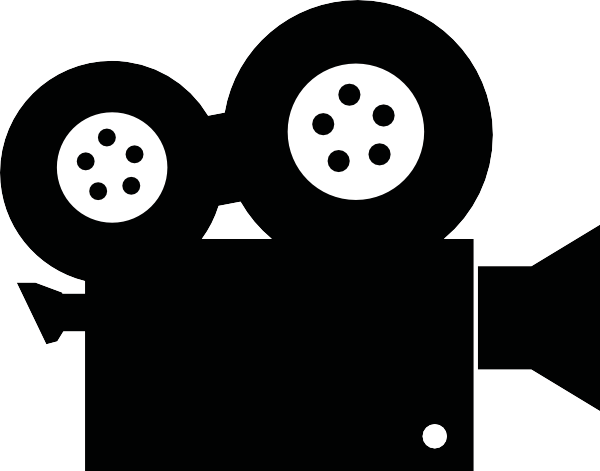 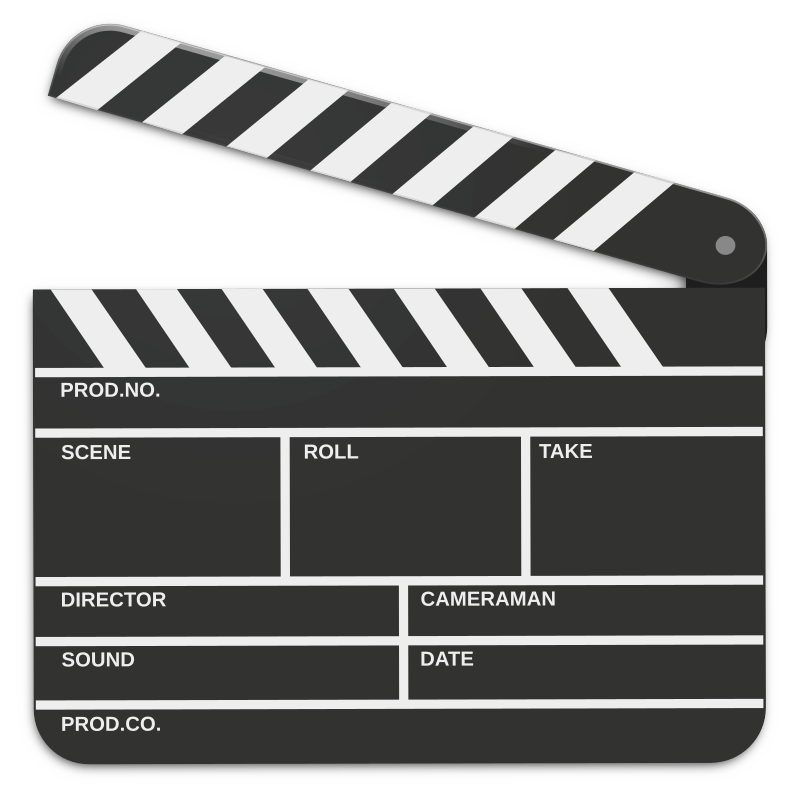 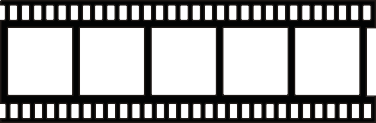   EDUCATION AND TRAINING 	The Art Institute of Las Vegas, Henderson, NV: BS in Digital Filmmaking and Video Production 2013 to Present Presidents Honor RollSan Francisco University, Las Vegas, NV: Trade Show Marketing 1997 CertificatePark University Parkville, MO: Business Management, Business Law, Economics, Public Speaking 1992University of Hawaii (Extension Program) Honolulu, HI: Acting 1986EMPLOYMENT Smoking Gun Inc.: Music Videos, EPKs Last in Line, Lynch Mob, Metal Shop Producer, DP	2015 to PresentLake Mead Productions: Eli Roth Film - Lake Mead Assistant Editor	2014EMM Media Network: EMMReport.com Executive Producer, Unit Production Manager	2014 to 2015Wide World Entertainment: International Talent Broker, Agent, Manager	2011 to 2015Sunset Boxing & MMA: Coach, Trainer, Boxing Teacher, Media Director	2012 to 2014 Resort Attractions L.L.C.:  Resortattractionsllc.com Producer, Production Manager	1996 to 2015 Select Entertainment Productions: Selectent.com Owner, Director	1987 to PresentSelect Services International, Inc.: CEO, President, Chairman, Director	1989 to 2009 Associated Entertainment Ventures, Inc.: CEO, President, Chairman, Director	1996 to 2009 Future Source, Inc.: CEO, President, Chairman, Director	1995 to 2009 DiFi Films: Executive Assistant to John McAveeney, Executive Co-Producer	2004 to 2006 International Performing Arts Workers Association, Inc: President	2004 to 2009United Production Services, Inc.: Owner, Director	1999 to 20073rd Millennium Group, Inc.: CEO, President, Chairman, Director	1997 to 2001MediaStar Communications, Inc.: CEO, President, Chairman, Director	1996 to 2008Galaxy Studios: Owner, Studio Manager, Producer, Director	1994 to 1999North American Arts & Entertainment/Pacific Arts & Entertainment: Owner	1982 to 1985